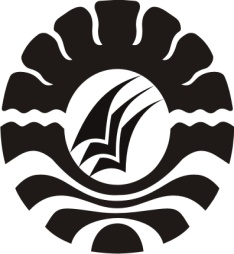 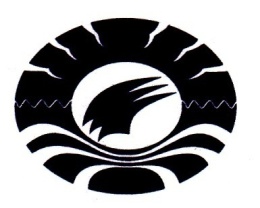 SKRIPSIPENGARUH PENGGUNAAN MEDIA GOOGLE EARTH TERHADAP HASIL BELAJAR SISWA KELAS VIII PADA MATA PELAJARAN IPS GEOGRAFI DI SMP LANIANG MAKASSARACHMAD RIFAIPROGRAM STUDI TEKNOLOGI PENDIDIKANFAKULTAS ILMU PENDIDIKANUNIVERSITAS NEGERI MAKASSAR2015PENGARUH PENGGUNAAN MEDIA GOOGLE EARTH TERHADAP HASIL BELAJAR SISWA KELAS VIII PADA MATA PELAJARAN IPS GEOGRAFI DI SMP LANIANG MAKASSARSKRIPSIDiajukan untuk Memenuhi Sebagai Persyaratan GunaMemperoleh Gelar Sarjana Pendidikan pada Program Studi Teknologi PendidikanStrata Satu Fakultas Ilmu PendidikanUniversitas Negeri MakassarOleh :ACHMAD RIFAI084 104 005PROGRAM STUDI TEKNOLOGI PENDIDIKANFAKULTAS ILMU PENDIDIKANUNIVERSITAS NEGERI MAKASSAR2015